Madrid, 11 de noviembre de 2019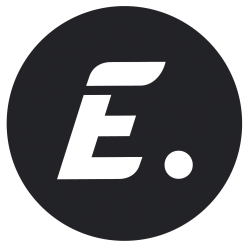 PROGRAMACIÓN DE ENERGY PARA EL MARTES 12 DE NOVIEMBRE12/11/2019MARTESENERGYH.PrevCalf.ProgramaEp./Serie7:15TPEL ZAPPING DE SURFEROS3337:45+7BLUE BLOODS: FAMILIA DE POLICÍAS1988:30+7BLUE BLOODS: FAMILIA DE POLICÍAS1859:15+12C.S.I. MIAMI: 'MADRE MUERTÍSIMA'1899:55+12C.S.I. MIAMI: 'BOMBA DE RELOJERÍA'19011:00+12C.S.I. NEW YORK: 'EL PRESENTE ES VIDA'19712:00+12C.S.I. NEW YORK: 'RIESGOS'3612:45+12C.S.I. NEW YORK: 'PEGADO A TI'3713:46+12C.S.I. NEW YORK: 'JUEGO LIMPIO'3814:30+12C.S.I. LAS VEGAS: 'OBSESIONADO'33415:10+12C.S.I. LAS VEGAS: 'EMPEÑOS PASADOS'30116:05+12C.S.I. LAS VEGAS: 'BAJO LA NUBE DE LA SOSPECHA'302SUPERMARTES DE DISTRITO 816:55+7HAWAI 5.0: 'IDENTIDAD'3317:45+7HAWAI 5.0: 'ENGAÑO'3418:15+7HAWAI 5.0: 'LA TRAMPA'3519:25+7HAWAI 5.0: 'EL ADIÓS DEFINITIVO'3620:15+7HAWAI 5.0: 'VENGANZA'2121:00+7HAWAI 5.0: 'DIRECTO AL CORAZÓN'2222:00+7HAWAI 5.0: 'EL FINAL ESTÁ ESCRITO'2322:45+7HAWAI 5.0: 'CONTENED LA RESPIRACIÓN'13123:40+7HAWAI 5.0: 'DESGRACIA COMPARTIDA MENOS SENTIDA'1320:30+7HAWAI 5.0: 'CONFIANZA'241:15+7HAWAI 5.0: 'INQUEBRANTABLES'252:00+7HAWAI 5.0: 'CAUTIVA'262:40+7HAWAI 5.0: 'EL HÉROE'273:25+7HAWAI 5.0: 'EL TESORO'284:10+7HAWAI 5.0: 'ÍNTEGRA'294:50+7HAWAI 5.0: 'POR UNA BUENA CAUSA'305:30TPMIRAMIMÚSICA15:35TPLA TIENDA EN CASA16:55TPEL ZAPPING DE SURFEROS334